THE SOUTH AFRICAN DACHSHUND CLUB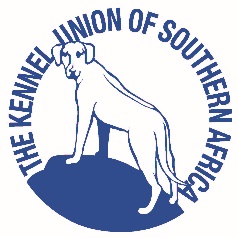 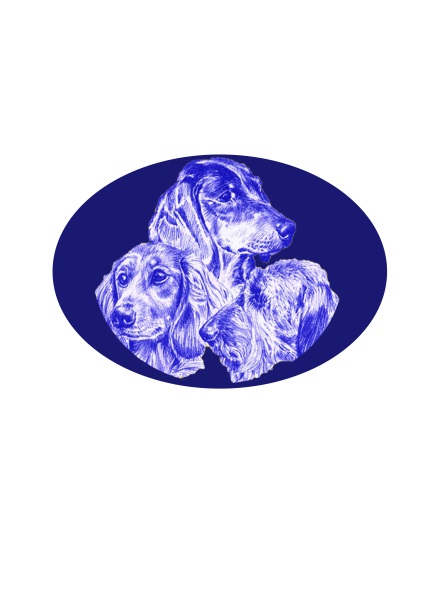 						OPEN SHOWDATE& TIME:			SUNDAY30TH JANUARY 2022 at 10h00VENUE:			Bottom Fields – Goldfields Showgrounds  SHOWSECRETARY:	Emma BuchananENQUIRIES:			Bruce Jenkins		083 442 2552HONORARYVET:	BedfordviewVeterinaryHospital	SHOWMANAGER:              Charmaine Miscia        082 794 3777BREEDCLASSES:		BabyPuppy,MinorPuppy,Puppy,Junior,Graduate,SABred,Veteran,Open,Champion,   Neuter (Neuter and Baby Puppy not eligible for BOB)ORDER OF JUDGING:	Long Haired, Miniature Long Haired, Smooth Haired, Miniature Smooth Haired, Wire Haired, Miniature Wire Haired.ENTRYFEES:	R50,00 for first two dogs and then R40,00 per dog thereafter,	               Entries to be taken on the day….JUDGE:MS N. BAXTER.Bitches in seasonwill be permitted for BreedClasses.Allexhibitors/handlersarepersonallyresponsibleforthecontroloftheirdogsatalltimesandshallbepersonallyliableforanyclaimswhichmaybemadeinrespectofinjurieswhichmayariseorbecausedbytheirdogs.DISCLAIMERThoseenteringand/orlingeringonthesepremises dosoentirelyattheirownriskandagree,onbehalfofthemselvesandonbehalfofthoseaccompanyingthem,e.g. their invitees, guests and/or minor children, that The South African Dachshund Club and/or the Kennel Union of Southern Africa, their Members, Officers, Officials, Employeesand/orRepresentatives,shallnotbeliableforthebodilyharmordeathofanyperson,orthelossordestructionof,ordamageto,anypropertyorbelongingsbroughtontothepremises,howsoeverarisingorresultingfromanyact,omission,orconductofthoseenteringorpresentonthesepremises.Rightof AdmissionReserved.This show is running back to back with Teckel Club          Please support both shows!